Form 8(Regulation 9)(In typescript and completed in duplicate)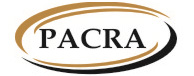 THE PATENTS AND COMPANIES REGISTRATION AGENCYThe Companies Act, 2017(Act No. 10 of 2017)____________The Companies (Prescribed Forms) Regulations, 2018(Section 48, 49, 50, 51, 52 and 53)Available at www.pacra.org.zmAPPLICATION FOR CONVERSION OF A COMPANYAPPLICATION FOR CONVERSION OF A COMPANYAPPLICATION FOR CONVERSION OF A COMPANYAPPLICATION FOR CONVERSION OF A COMPANYAPPLICATION FOR CONVERSION OF A COMPANYAPPLICATION FOR CONVERSION OF A COMPANYAPPLICATION FOR CONVERSION OF A COMPANYAPPLICATION FOR CONVERSION OF A COMPANYAPPLICATION FOR CONVERSION OF A COMPANYPART A COMPANY DETAILSPART A COMPANY DETAILSPART A COMPANY DETAILSPART A COMPANY DETAILSPART A COMPANY DETAILSPART A COMPANY DETAILSPART A COMPANY DETAILSPART A COMPANY DETAILSPART A COMPANY DETAILSCompany Number Indicate the 12 digit registration numberCompany Number Indicate the 12 digit registration numberCompany Number Indicate the 12 digit registration numberCompany Number Indicate the 12 digit registration numberCompany Name Indicate the name as captured on the certificate of incorporationCompany Name Indicate the name as captured on the certificate of incorporationCompany Name Indicate the name as captured on the certificate of incorporationCompany Name Indicate the name as captured on the certificate of incorporationPhone Number Include the international code (e.g. +260 for Zambia)Phone Number Include the international code (e.g. +260 for Zambia)MobileMobilePhone Number Include the international code (e.g. +260 for Zambia)Phone Number Include the international code (e.g. +260 for Zambia)LandlineLandlineEmail AddressEmail AddressEmail AddressEmail AddressReason for Change Provide Reasons For Conversion.Reason for Change Provide Reasons For Conversion.Reason for Change Provide Reasons For Conversion.Reason for Change Provide Reasons For Conversion.Type of CompanySelect one type of company by marking with “X”Type of CompanySelect one type of company by marking with “X”Type of CompanySelect one type of company by marking with “X”Type of CompanySelect one type of company by marking with “X”Private Company Limited by Shares Type of CompanySelect one type of company by marking with “X”Type of CompanySelect one type of company by marking with “X”Type of CompanySelect one type of company by marking with “X”Type of CompanySelect one type of company by marking with “X”Private Company Limited by GuaranteeType of CompanySelect one type of company by marking with “X”Type of CompanySelect one type of company by marking with “X”Type of CompanySelect one type of company by marking with “X”Type of CompanySelect one type of company by marking with “X”Public Limited CompanyType of CompanySelect one type of company by marking with “X”Type of CompanySelect one type of company by marking with “X”Type of CompanySelect one type of company by marking with “X”Type of CompanySelect one type of company by marking with “X”Unlimited Private CompanyConversion Date Provide Reasons For Conversion.Conversion Date Provide Reasons For Conversion.Conversion Date Provide Reasons For Conversion.Conversion Date Provide Reasons For Conversion.New Company TypeSelect one type of company by marking with “X”New Company TypeSelect one type of company by marking with “X”New Company TypeSelect one type of company by marking with “X”New Company TypeSelect one type of company by marking with “X”Private Company Limited by Shares New Company TypeSelect one type of company by marking with “X”New Company TypeSelect one type of company by marking with “X”New Company TypeSelect one type of company by marking with “X”New Company TypeSelect one type of company by marking with “X”Private Company Limited by GuaranteeNew Company TypeSelect one type of company by marking with “X”New Company TypeSelect one type of company by marking with “X”New Company TypeSelect one type of company by marking with “X”New Company TypeSelect one type of company by marking with “X”Public Limited CompanyNew Company TypeSelect one type of company by marking with “X”New Company TypeSelect one type of company by marking with “X”New Company TypeSelect one type of company by marking with “X”New Company TypeSelect one type of company by marking with “X”Unlimited Private CompanyThis form must be accompanied by a special resolution and other documents as specified under section 54This form must be accompanied by a special resolution and other documents as specified under section 54This form must be accompanied by a special resolution and other documents as specified under section 54This form must be accompanied by a special resolution and other documents as specified under section 54This form must be accompanied by a special resolution and other documents as specified under section 54This form must be accompanied by a special resolution and other documents as specified under section 54This form must be accompanied by a special resolution and other documents as specified under section 54This form must be accompanied by a special resolution and other documents as specified under section 54This form must be accompanied by a special resolution and other documents as specified under section 54PART B DECLARATIONPART B DECLARATIONPART B DECLARATIONPART B DECLARATIONPART B DECLARATIONPART B DECLARATIONPART B DECLARATIONPART B DECLARATIONPART B DECLARATIONI, the undersigned, declare that the information stated in this document is true and correct.Identity Number:First Name:Surname:Signature:                                                                 Date:I, the undersigned, declare that the information stated in this document is true and correct.Identity Number:First Name:Surname:Signature:                                                                 Date:I, the undersigned, declare that the information stated in this document is true and correct.Identity Number:First Name:Surname:Signature:                                                                 Date:I, the undersigned, declare that the information stated in this document is true and correct.Identity Number:First Name:Surname:Signature:                                                                 Date:I, the undersigned, declare that the information stated in this document is true and correct.Identity Number:First Name:Surname:Signature:                                                                 Date:I, the undersigned, declare that the information stated in this document is true and correct.Identity Number:First Name:Surname:Signature:                                                                 Date:I, the undersigned, declare that the information stated in this document is true and correct.Identity Number:First Name:Surname:Signature:                                                                 Date:I, the undersigned, declare that the information stated in this document is true and correct.Identity Number:First Name:Surname:Signature:                                                                 Date:PART C PARTICULARS OF PERSON LODGING APPLICATIONPART C PARTICULARS OF PERSON LODGING APPLICATIONPART C PARTICULARS OF PERSON LODGING APPLICATIONPART C PARTICULARS OF PERSON LODGING APPLICATIONPART C PARTICULARS OF PERSON LODGING APPLICATIONPART C PARTICULARS OF PERSON LODGING APPLICATIONPART C PARTICULARS OF PERSON LODGING APPLICATIONPART C PARTICULARS OF PERSON LODGING APPLICATIONPART C PARTICULARS OF PERSON LODGING APPLICATIONFirst NameFirst NameFirst NameSurnameSurnameSurnameGenderGenderGenderDate of BirthDate of BirthDate of BirthNationalityNationalityNationalityIdentity TypeFor Zambians: NRC For non-Zambians: NRC/Passport/ Driver’s Licence/Resident PermitIdentity TypeFor Zambians: NRC For non-Zambians: NRC/Passport/ Driver’s Licence/Resident PermitIdentity TypeFor Zambians: NRC For non-Zambians: NRC/Passport/ Driver’s Licence/Resident PermitIdentity NumberIdentity NumberIdentity NumberPhone NumberMobileMobilePhone NumberLandlineLandlineEmail AddressEmail AddressEmail AddressPhysical AddressPlot/House/ VillagePlot/House/ VillagePhysical AddressStreetStreetPhysical AddressAreaAreaPhysical AddressTownTownPhysical AddressProvinceProvincePhysical AddressCountryCountrySignature:                                                         Date:Signature:                                                         Date:Signature:                                                         Date:Signature:                                                         Date:Signature:                                                         Date:Signature:                                                         Date:Signature:                                                         Date:Signature:                                                         Date: